上海海洋大学教务处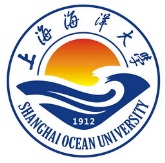 教务处〔20春〕第（ 32）号2020年9月全国大学英语四、六级考试报名通知根据教育部考试中心《关于2020年上半年全国大学英语四、六级考试延期举行的公告》精神，原定于2020年6月13日举行的全国大学英语四、六级考试（简称CET，下同）延期至9月19日举行。一、开考科目与时间本次考试仅开考笔试，不开考口试。笔试报名资格英语四六级对象范围：2020届本科、研究生毕业生，在校的本科生、研究生，继续教育学院需要申请学位的学生。四级考试仅限没有四级考试成绩或成绩未达425分的学生报考，六级仅限四级达到425但六级未达425的学生报考。小语种对象范围：2020届本科、研究生毕业生，在校的本科、研究生学生。报考说明应疫情防控要求，本次考试可用考场容量有限，报名优先保证2020届已毕业学生和2021届即将毕业的学生，其报名从7月10日9:00开始；上述学生报名结束后，在考场容量还有余额的情况下，允许其他年级的学生报名，请同学们关注学校通知，在7月15日9:00起，进入系统报名，按照先到先得的原则，进行报名。按照常态化疫情防控要求，9月5日起，已在沪的报名考生不得离沪，并按照《健康安全承诺书》要求做好健康监测；9月5日尚未抵沪的报名考生，须做好自我防护，并按照《健康安全承诺书》要求做好健康监测。进校考试须遵照学校届时发布的校园疫情防控的各项相关规定。暑假期间学校学生公寓进行大修，预计9月10日前无法入住，具体入住时间需视工程进度情况而定，参加考试学生需要自行解决住宿。参加考试的学生需做好返沪、食宿以及考试当天的交通等准备，请综合考虑各方因素，谨慎报名。报名参加CET并申请合理便利的残疾考生，应于7月21日15:00前向学校提交《在校残疾大学生申请参加CET合理便利申请表》（电子版、附件2）、第二代及以上《中华人民共和国残疾人证》（电子版）及身份证件（电子版）。报名安排：7月10日9:00起，开放以下学生报名：本科：2016级（2020届），2017级学生研究生：2017级（2020届），2018级学生，二年学制的2019级学生继续教育学院：2020届、2021届需申报学位的学生7月15日9:00起，开放以下学生报名，先到先得，额满即止。本科：2018级、2019级学生研究生：三年学制的2019级学生7月21日15:00报名截止。报名流程（一）考生注册考生在规定时间内登录CET网上报名系统（http://cet-bm.neea.edu.cn），点击“注册新用户”，用电子邮箱注册通行证账号，已经有通行证账号的可以直接使用。电子邮箱即为个人账号，建议考生使用个人常用邮箱。通行证注册后及时验证邮箱，以免输错邮箱。考生在注册时，应完整阅读网站首页的考试简介、考生须知、考试时间、报名流程、常见问题、特别提示、最新动态等信息。（二）网上报名分为考生报名资格确认与复核、考生报考、网上缴费、准考证打印4个步骤。考生报名资格确认与复核考生登录CET网上报名系统，输入账号、密码、验证码，点击“登录”按钮，进入“开始报名”界面。考生应在仔细阅读报名协议后勾选同意，进入资格查询页面。考点导入考生资格库后，考生即可进行报名资格确认（包括检查照片、基本信息是否正确，查看报考资格科目）。CET6级报名资格确认有问题的考生可点击“CET6资格复核”按钮自行复核。自行复核不通过的需要提交考点进行资格复核。考生要认真填写、核对本人信息并对自己所填报的各项信息负责。信息项填写时如遇生僻字，可切换浏览器（推荐使用谷歌、火狐、IE9+）重试。网上缴费（1）根据《上海市教育委员会关于转发上海市物价局<调整上海市教育考试院外语口语考试等收费标准的复函>的通知》（沪教委财〔2003〕126号），全国大学英语四、六级笔试报名考试费为每人每科次25元。（2）考试报名费支持网银及支付宝两种支付方式。（3）考生要在规定缴费时间内完成网上缴费。未完成缴费的，系统会在24小时后删除考生报考信息。信息删除后，报名规定时间内考生可重新报考。考生科目报名成功的唯一标识是：对应科目的支付状态显示为“已支付”。（4）在规定报名时间内，已报考未支付的科目可以随时修改，已支付的科目不可修改或取消。（5）缴费时，如银行扣费成功，但系统显示科目支付状态为“未支付”时，不要重复缴费，可点击“更新”按钮更新支付状态，或拨打考点咨询电话查询支付状态。因考务问题或技术问题造成重复缴费需要退费的，教育部考试中心会在考试结束一个月内原路退回考生账户。（6）考生可在报名结束三个月后登录“上海市一网通办”网站（http://zwdtuser.sh.gov.cn）查询或下载发票。报名数据修改报名结束后，考生姓名、证件号码、报考语种、级别等数据一律不得修改。准考证打印考生务必在规定时间内自行打印准考证。笔试准考证打印时间为9月1日9时起。考生可登录报名系统（http://cet-bm.neea.edu.cn）首页，通过“快速打印准考证”进行准考证打印。9月5日起，所有报名考生应按照《全国大学英语四、六级考试考生健康安全承诺书》要求如实、完整填写相关信息。考试当日，考生须按照指定时间到达考点，入场时须出示有效身份证件、纸质版准考证、学生证、本人健康码（考生须提前完成“随申码”申请）、考生健康安全承诺书等。成绩发布考试成绩发布时间以全国大学英语四、六级考试委员会公告为准。若考生对成绩有疑义，可直接向全国大学英语四、六级考试委员会办公室办理成绩复核，具体要求公布在“全国大学英语四、六级考试”网站考生服务/成绩核查栏目。各学院报名咨询地点、电话如下：注意事项：（1）考生须在规定的时间段完成报名，逾期不接受补报名。（2）考生报名前和报名过程中须认真阅读并充分了解网站首页的考生须知、报名流程、常见问题、特别提示、最新动态及省通告、学校通告等信息。（3）考生在缴费前，应认真核对所有报考信息和报考科目，确认无误后，再进行网上支付。确认且缴费后报考信息和报考科目无法删除或更改。（4）考生入场须出示纸质版准考证，一律不得使用电子版准考证。（5）考生入校须符合学校届时发布的疫情防控须知的要求，做好自身健康防护。教务处2020年7月8日附件1CET网报系统残疾考生合理便利申请流程1.残疾考生报名缴费方式同普通考生。2.残疾考生报名并缴费成功后，在合理便利申请截止日期（2020年7月21日15:00）前，向考点提交《在校残疾大学生申请参加CET合理便利申请表》（电子版、附件4）、第二代及以上《中华人民共和国残疾人证》（电子版）及身份证件（电子版）。3.考点审核后,学校或校区管理员在《报名管理》/《残疾考生合理便利管理》中为考生填写合理便利申请。在上报截止时间（2020年7月22日15:00）前，将残疾考生的合理便利申请提交给上海市教育考试院。4.上海市教育考试院在残疾考生审核截止时间（2020年7月24日）前，在《报名管理》/《残疾考生合理便利管理》中审核各学校提交的合理便利申请。设置审核通过或不通过。不通过的，学校需要根据审核意见重新修改后提交。5.学校或校区管理员在《报名管理》/《残疾考生合理便利管理》中导出打印审核通过的考生申请表，交考生签字确认。6.学校或校区管理员在《报名管理》/《残疾考生合理便利管理》中导出所有审核通过的《残疾考生合理便利汇总表》。7.申请盲文试卷或大字号试卷的考点应于7月31日前向上海市教育考试院报送《CET特殊试卷申报表》（附件5）8.考生书面申请、第二代及以上残疾证（打印件）及身份证件（打印件）留考点存档备查。考试成绩公布后六个月方可销毁。附件2在校残疾大学生申请参加____年___月CET合理便利申请表申请人/申请人法定监护人签字：______________ (法定监护人签字的请说明情况，并提供监护人的相关有效身份证件复印件，联系方式等)日期：______年___月___日考试日期（9月19日）考试种类考试时间上午英语四级考试9:00—11:20上午日语四级考试9:00—11:10上午德语四级考试9:00—11:10上午俄语四级考试9:00—11:10上午法语四级考试9:00—11:10下午英语六级考试15:00—17:25下午日语六级考试15:00—17:10下午德语六级考试15:00—17:10下午俄语六级考试15:00—17:10学    院报名地点电话负责老师生命学院水产与生命学院楼A楼21161900406周老师海洋学院海洋学院楼A 34961900695李老师生态环境学院生态学院楼B30661908337杨老师食品学院食品学院B楼20361900367陈老师工程学院工程学院楼31361900806刘老师经管学院经管学院楼21961900862黎老师信息学院信息学院楼30861900623张老师文法学院学生事务中心301      61900653卫老师外语学院行政楼41561900703生老师爱恩学院爱恩学院楼20261900794吴老师研究生院行政楼62961900055齐老师继教学院继续教育学院军工路综合楼309室65710282梁老师姓名姓名有效身份证件号码残疾类型残疾类型残疾级别残疾人证件号残疾人证件号报考科目报考科目申请合理便利请在对应的方框勾选（可多选）请在对应的方框勾选（可多选）请在对应的方框勾选（可多选）请在对应的方框勾选（可多选）申请合理便利1. □使用盲文卷 □使用大字号试卷 □使用普通试卷2. □免除听力考试3. □携带盲文笔 □携带盲文手写板 □携带盲文打字机   □携带电子助视器 □携带照明台灯 □携带光学放大镜   □携带盲杖 □携带盲文作图工具 □携带橡胶垫4. □携带助听器 □佩戴人工耳蜗5. □使用轮椅 □携带拐杖 □携带特殊桌椅6. □延长考试时间7. □需要引导辅助8. □需要手语翻译9. □优先进入考点、考场1. □使用盲文卷 □使用大字号试卷 □使用普通试卷2. □免除听力考试3. □携带盲文笔 □携带盲文手写板 □携带盲文打字机   □携带电子助视器 □携带照明台灯 □携带光学放大镜   □携带盲杖 □携带盲文作图工具 □携带橡胶垫4. □携带助听器 □佩戴人工耳蜗5. □使用轮椅 □携带拐杖 □携带特殊桌椅6. □延长考试时间7. □需要引导辅助8. □需要手语翻译9. □优先进入考点、考场1. □使用盲文卷 □使用大字号试卷 □使用普通试卷2. □免除听力考试3. □携带盲文笔 □携带盲文手写板 □携带盲文打字机   □携带电子助视器 □携带照明台灯 □携带光学放大镜   □携带盲杖 □携带盲文作图工具 □携带橡胶垫4. □携带助听器 □佩戴人工耳蜗5. □使用轮椅 □携带拐杖 □携带特殊桌椅6. □延长考试时间7. □需要引导辅助8. □需要手语翻译9. □优先进入考点、考场1. □使用盲文卷 □使用大字号试卷 □使用普通试卷2. □免除听力考试3. □携带盲文笔 □携带盲文手写板 □携带盲文打字机   □携带电子助视器 □携带照明台灯 □携带光学放大镜   □携带盲杖 □携带盲文作图工具 □携带橡胶垫4. □携带助听器 □佩戴人工耳蜗5. □使用轮椅 □携带拐杖 □携带特殊桌椅6. □延长考试时间7. □需要引导辅助8. □需要手语翻译9. □优先进入考点、考场其他如有其他便利申请，请在此栏内填写如有其他便利申请，请在此栏内填写如有其他便利申请，请在此栏内填写如有其他便利申请，请在此栏内填写